122 урок    Дата _________________ Конспект урока по математике во 2 классе.Тема: «Повторение по теме: Сложение с переходом через десяток».Цель: Закрепление навыков сложения однозначных  чисел с переходом через десяток Задачи:1. Учить складывать однозначные  числа с переходом через десяток по частям; решать простые арифметические задачи на увеличение  и уменьшение числа на несколько единиц.2. Развивать математическую речь; умение устанавливать закономерности; внимание; логическое мышление; 
3. Воспитывать интерес к изучению математики, бережное отношение к игрушкам.Оборудование: счётный материал, карандаш, учебник.Ход урока.I. Организационный момент.1.Психологический настрой.   Ровно встали, тихо сели, головою повертели, Сладко – сладко потянулись, и друг другу улыбнулись. Рот закрыли на замок, начинается урок!2. Готовность к уроку. - Правила посадки, проверка готовности рабочего места.II. Устный счет.1. Проверка домашнего задания .- Прочитайте примеры, в которых  сумма чисел равна 11.2. Задачи в стихах.У ребят игрушек много:Мишка, заяц, бегемот,Волк с плутовкою-лисою,Белка, ежик и енот.Сосчитайте-ка скорейВсе игрушки у детей!   ***Расставил Андрюшка 
В два ряда игрушки. 
Рядом с мартышкой –
Плюшевый мишка.
Вместе с лисой –
Зайка косой.
Следом за ними –
Ёж и лягушка.
Сколько игрушек
Расставил Андрюшка?- Иногда игрушки жалуются друг другу: их ломают, рвут, портят, не убирают на свои места. - Ребята, очень много труда люди вложили в изготовление различных игрушек.Большой путь проходит различный материал, прежде чем станет красивой, яркой, любимой игрушкой.- А что нужно делать, чтобы игрушка жила долго? Мы с вами знаем, что с игрушками нужно обращаться бережно, не ломать их, поиграв с ними убирать на свои места.Индивидуальная работа: 4 гр.- штриховка   фигур игрушек.III. Минутка чистописания.1.Пальчиковая гимнастика.2. Письмо цифр.«Какие цифры спрятались?» (зашумленные).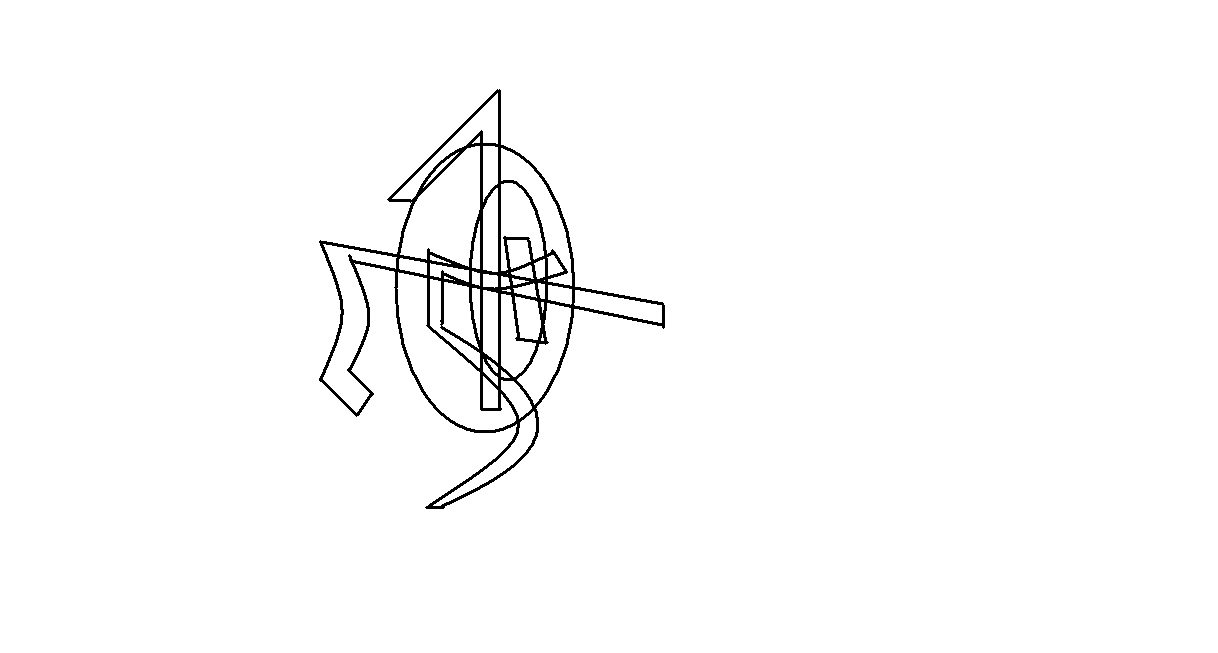 -Назовите цифры:  1, 0, 5, 7.- Составьте и запишите  из данных цифр двузначные числа в пределах 20. (10,11, 15, 17). Один ученик работает у доски.- Почему они называются двузначными? (для записи двузначных чисел нужны 2 цифры)- Какие числа называются однозначными?- Чем еще отличаются однозначные числа от двузначных? (состоят только из единиц).- Среди данных чисел назовите и обведите в красный кружок  самое маленькое двузначное число (10).- Назовите и обведите в  синий квадрат  самое большое двузначное число среди данных (17).Индивидуальная работа: 4 гр.- письмо образцов в тетради.IV. Сообщение темы и цели урока.- Сегодня на уроке продолжим работу над темой «Сложение однозначных (двузначных) чисел с переходом через десяток». Мы будем составлять и решать примеры и задачи. Повторим, как называются числа при сложении. А выполнять задания мы  будем вместе с    наши  игрушками.V. Изучение  нового материала.1.  Решение примеров.-  Кукла  Маша просит вас помочь решить примеры в учебнике. - стр. 53 №21.-  Как называются числа при сложении? Проверка. - Для проверки вам понадобиться зелёный карандаш. Я буду читать по одному примеру с ответом, а вы исправляйте ошибки карандашом.Индивидуальная работа: 4 гр.- стр.131№36(1,2 ст.) (решение примеров).Физминутка.2. Решение задачи.- Помогите Мишке решить задачу.У Димы было 8 машин, а  у Никиты на 5 машин больше. Сколько машин у Никиты?- самостоятельное чтение задачи;- чтение задачи вслух сильным учеником;- чтение задачи учителем;- Разбор задачи:- О чем говорится в задаче? (о машинах)- Как зовут мальчиков у которых есть машины? (Дима и Никита)- Сколько машин у  Димы? (8 машин)- Знаем ли мы сколько машин у Никиты   (нет)- А что именно мы знаем? (на 5 машин  больше)- Какие опорные слова? (Дима и Никита)- Составление краткой записи (1 ученик у доски, остальные самостоятельно в тетрадях) Дима – 14 ор. Никита- ?, на 5 м.  большеПрочитайте вопрос задачи (хором).- в задаче сказано, что  у  Никиты  на 5 машин больше, чем  у Димы . Каким арифметическим действием будете выполнять решение задачи? (сложением)- Какой знак действия поставите + или -?- самостоятельное решение и записи ответа задачи.Проверка: 8 м. +5 м. =13 м.Ответ: 13 машин у Никиты.Индивидуальная работа: 4 гр. – стр.143 №16 (3,4) (сравнить числа).Физминутка для глаз (презентация).VI. Закрепление нового материала.1. Работа в  тетрадях  на печатной основе.- стр. 31 №6- №7 .2.  Игра «Каждой игрушки своё место».К игрушкам прикреплены примеры. В классе на полочках стоят цифры. Вам нужно решить пример и поставить игрушку на ту полочку с цифрой, которая соответствует ответу в примере.Индивидуальная работа: 4 гр.- стр.135, №54 (решение задачи)VII. Геометрический материал.- Рассмотрите картинку. - Как вы думаете, что на ней изображено? (домик)- Чего же не хватает, чтобы рисунок был законченным? (углов)- На какую геометрическую фигуру похожа крыша домика? (на треугольник)- Какого угла у треугольника недостаёт? (острого)- Как вы думаете, какой угол отсутствует у стены? (прямой)- Почему думаете что прямой? (стена похожа на квадрат, а у квадрата все углы прямые)- Какого угла на картинке нет? (тупого)- Что есть у каждого угла? (вершина, 2 стороны)- Изобразите руками прямой угол, острый и тупой угол.- Начертите в тетради тупой угол (самостоятельная работа).VIII. Д/З.  стр.53 №25.Индивидуальная работа: 4 гр. – стр.133 №45.IX. Итог урока.-Что учились делать на уроке?- Как прибавить число по частям? - Как нужно относится к игрушкам?- Выставление оценок.